WORKSAFE ORIENTATION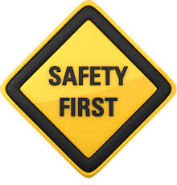 WHY FOCUS ON YOUNG WORKERS?Go to the following website and view the WorksafeBC YouTube video:https://youtu.be/ZulxWEvQd_I (Why Focus on Young Workers? Alex's Story)Why is there such a focus on your worker safety?WHAT ARE MY RIGHTS AND RESPONSIBILITIES IN TERMS OF SAFETY?Go to the following website and view the WorksafeBC YouTube video:https://youtu.be/LkeQieO5THw(Young Workers: Your Rights and Responsibilities)What are your 3 basic rights?WHAT ARE THE EMPLOYER’S RESPONSIBILITIES/DUTIES IN TERMS OF SAFETY? Go to the following website and view the WorksafeBC YouTube video:https://youtu.be/cnMrFygloHY(Hiring Young Workers: What's Required by the OHS Regulation?)What are the general duties of employers in terms of safety?The Young and New Worker Regulations:4.  What is a young worker?5.  What is a new worker?6.  What are some topics an employer must consider when providing orientation & training as per the Young and New Worker Regulations?WHAT ARE YOUR TOP 7 HAZARDS?Go to the following WorksafeBC website (or see next page):https://www.worksafebc.com/en/health-safety/education-training-certification/young-new-worker/know-hazards7.  What are the top 7 hazards for young workers?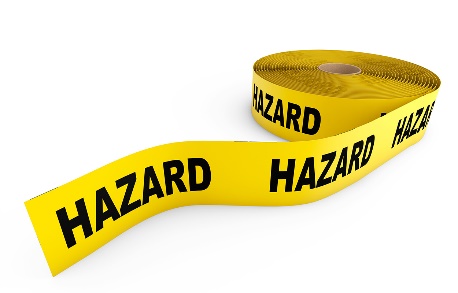 1.2.3.4.5.6.7.     8.  For the work experience placement that you are interested in, which of the top 7 dangers might you face?       9.  What will you do to prevent injury on your work experience placement? List 3 things: 10.  Watch the following: https://goo.gl/ppclC0 Young Worker Safety by WCB NS. (This is produced for Nova Scotia residents by the Workers Compensation Board of Nova Scotia. However, the rules, steps and idea presented are applicable in BC.) 	What is 1 key point, in terms of your safety, that you learned from this video?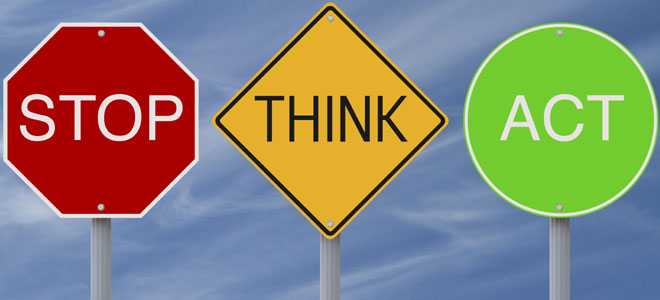 WORKPLACE RIGHTS AND RESPONSIBILITIES & HAZARDSYour Rights The right to know about hazards in the workplace. The right to participate in health and safety activities in the workplace. The right to refuse unsafe work.*Your Responsibilities As a worker, you play an important role in making sure you — and your fellow workers — stay healthy and safe on the job. As a worker, you must: Be alert to hazards. Report them immediately to your supervisor or employer. Follow safe work procedures and act safely in the workplace at all times. Use the protective clothing, devices, and equipment provided. Be sure to wear them properly. Co-operate with joint occupational health and safety committees, worker health and safety representatives, WorkSafeBC prevention officers, and anybody with health and safety duties. Get treatment quickly should an injury happen on the job and tell the health care provider that the injury is work-related. Follow the treatment advice of health care providers. Return to work safely after an injury by modifying your duties and not immediately starting with your full, regular responsibilities. Never work under the influence of alcohol, drugs or any other substance, or if you're overly tired.TOP SEVEN HAZARDS TO YOUNG WORKERS: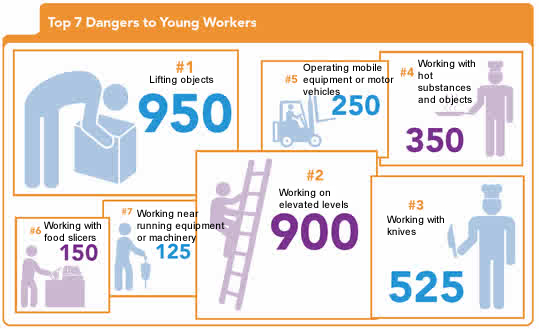 